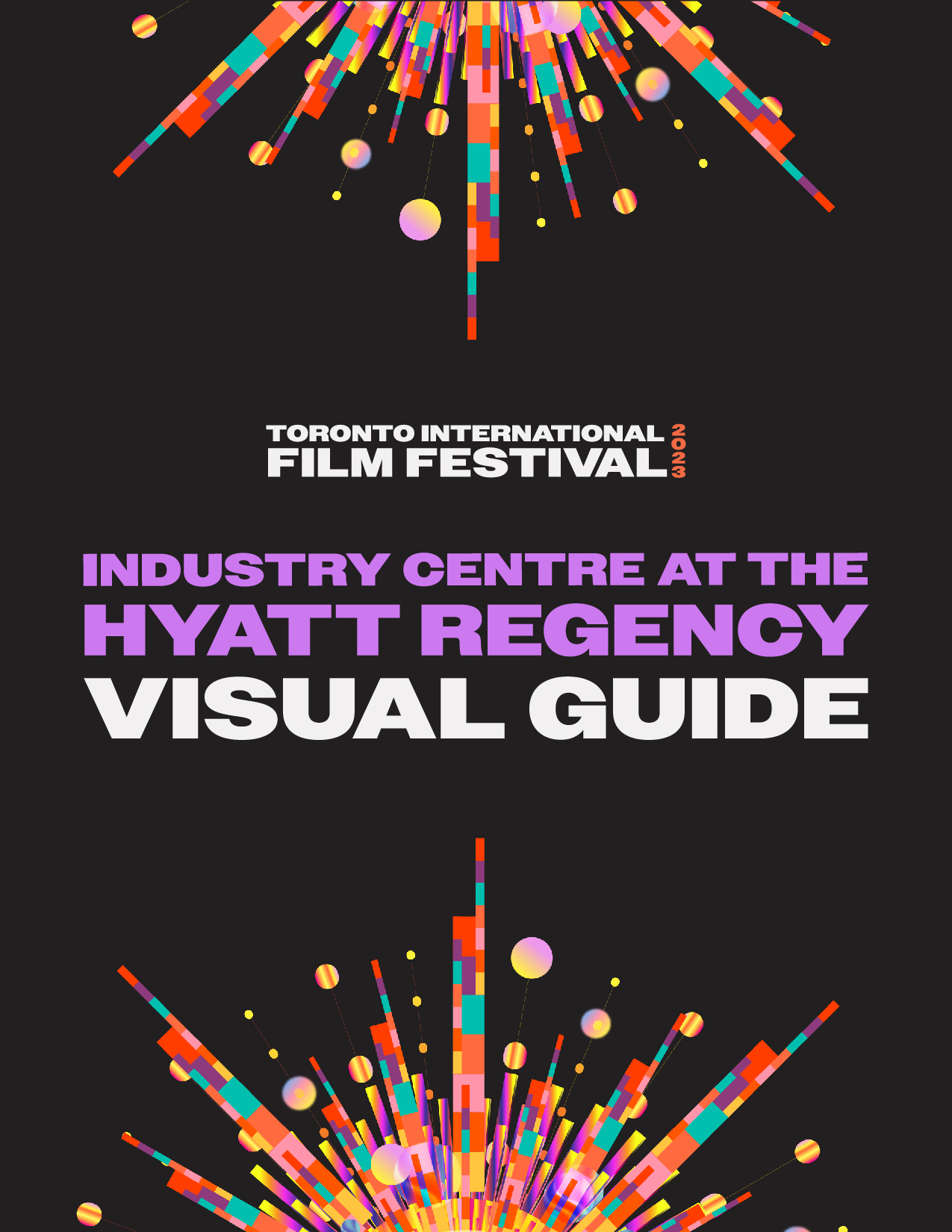 Industry Centre at the Hyatt Regency Visual GuideLocation
370 King Street West, Toronto, ON M5V 1J9

Closest intersection
King St. W and Peter St. 
Figure 1: A map of downtown Toronto with the Hyatt Regency at King St. W. and Peter St., with Adelaide St. W. to the north
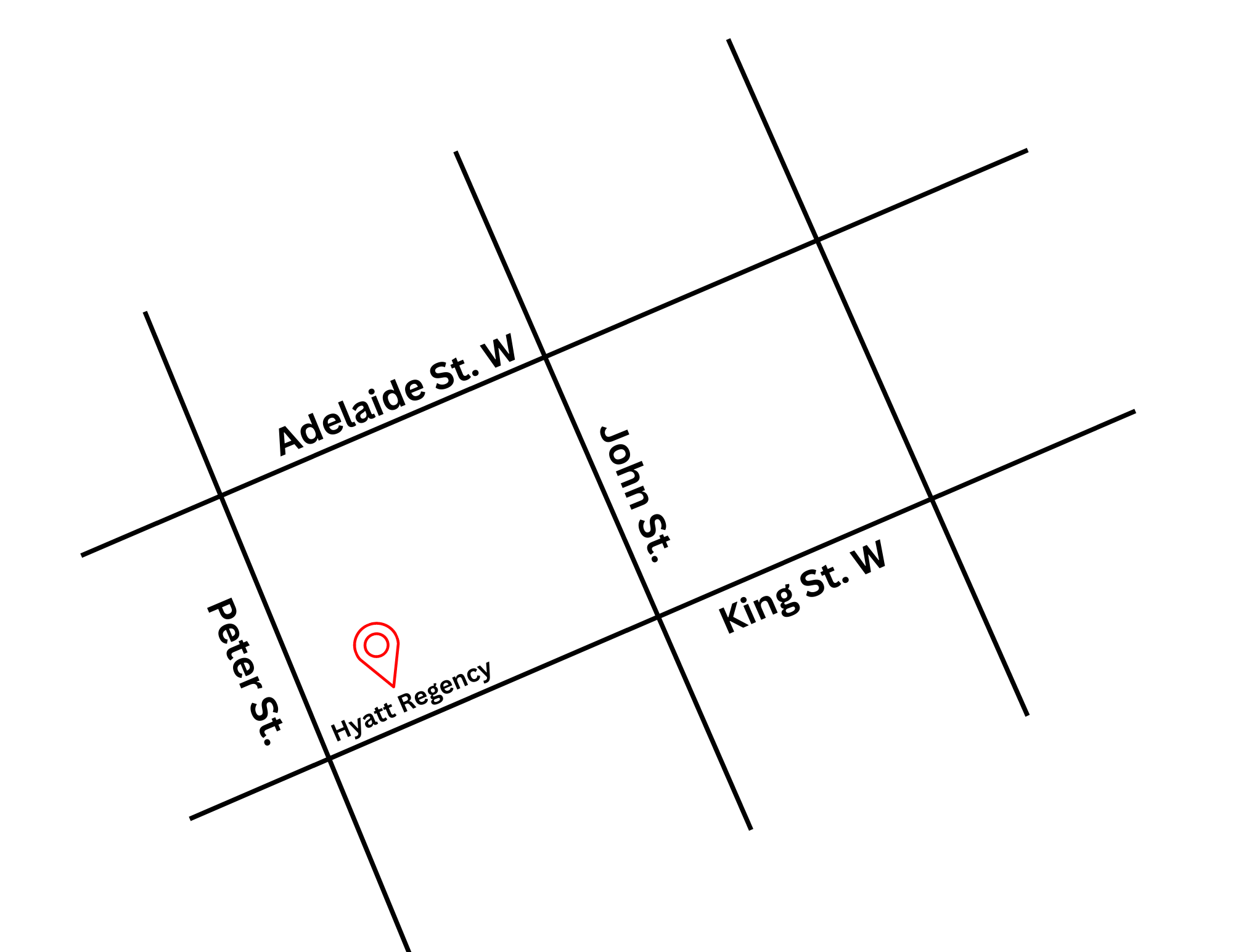 General informationOutside food and drink is permitted but discouraged.Water stations located on Mezzanine level for attendees.
Routes of arrival 
*Please see Festival Street closures

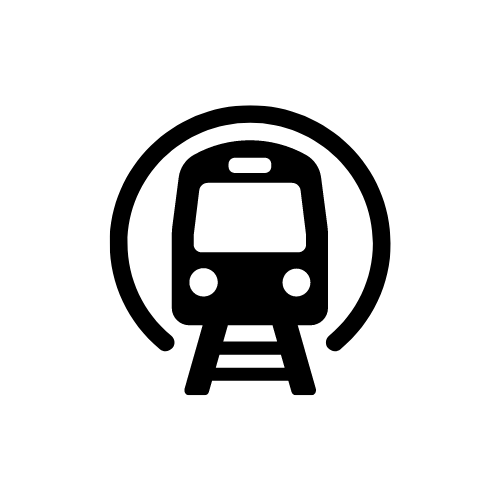 SubwayThe Hyatt Regency is located nearest to St. Andrew subway station on Line 1. It is a 7-minute or 550 m walk from the subway.

Streetcar or bus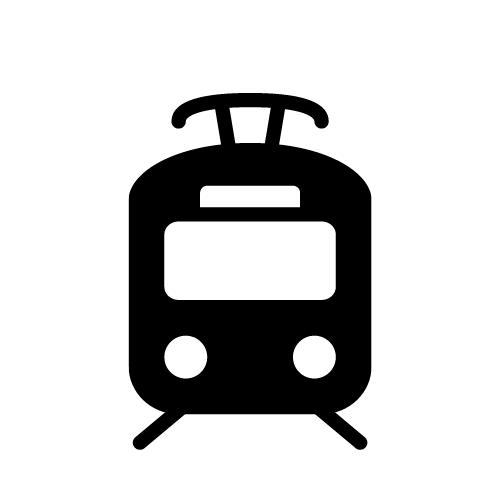 The King streetcar (Route 504) stops at the corner of King Street & John Street, in front of TIFF Bell Lightbox. It is a 2-minute walk from this stop.

GO Transit or Via Rail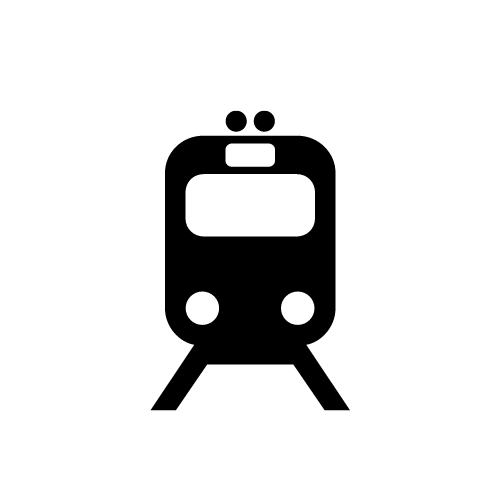 It is a 19-minute or 1.4 km walk via the PATH from Union Station 



Driving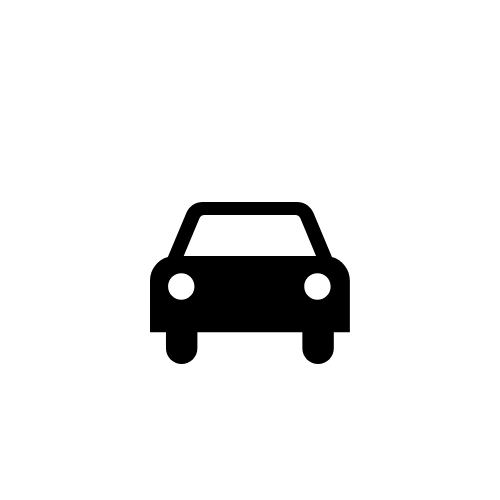 Underground paid parking available at:GoPark, 5 Widmer St. There is an elevator in the parking garage to street level near King St. W. and John St. 
The entrance and lobby 



Figure 2: A photograph of the entrance along King St. W.  
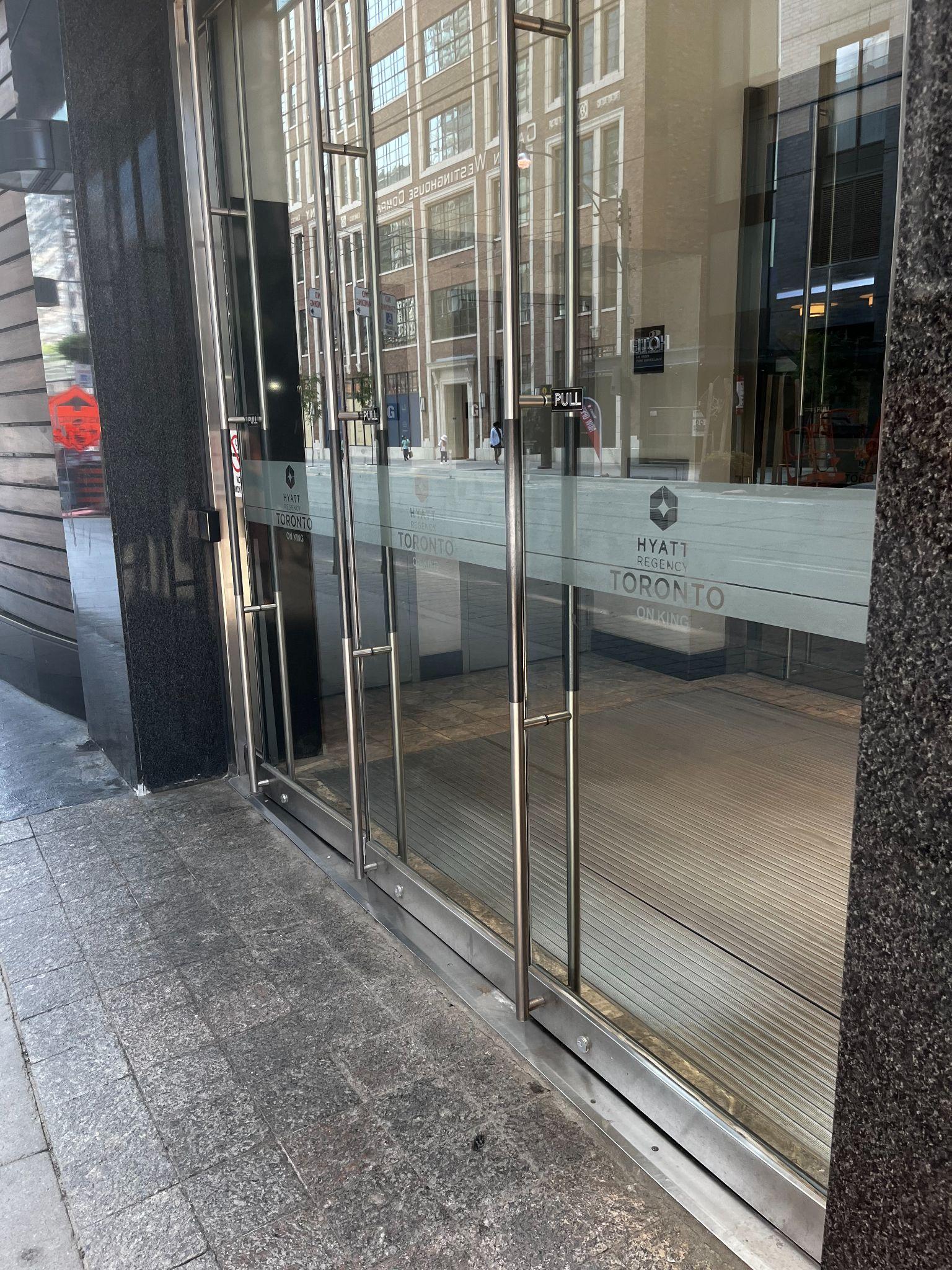 To access the main hotel lobby there is a set of steps, but there is also an elevator to the left of the stairs for those with accessibility needs.The Hyatt recommends the roundabout entrance on Widmer St. for those with mobility devices or accessibility needs. Please note* vehicles frequent the Widmer St. entrance. The ground surface is made up of uneven concrete tiling, and the incline to the entrance may be steep for those in a manual wheelchair.There are currently no tactile colour-contrast cane detection tiles or truncated domes at the entrance or drop-off areas. 
Figure 3: A photograph of the entrance ramp along Widmer St. 


Figure 4: A photograph of the sliding door on Widmer St. 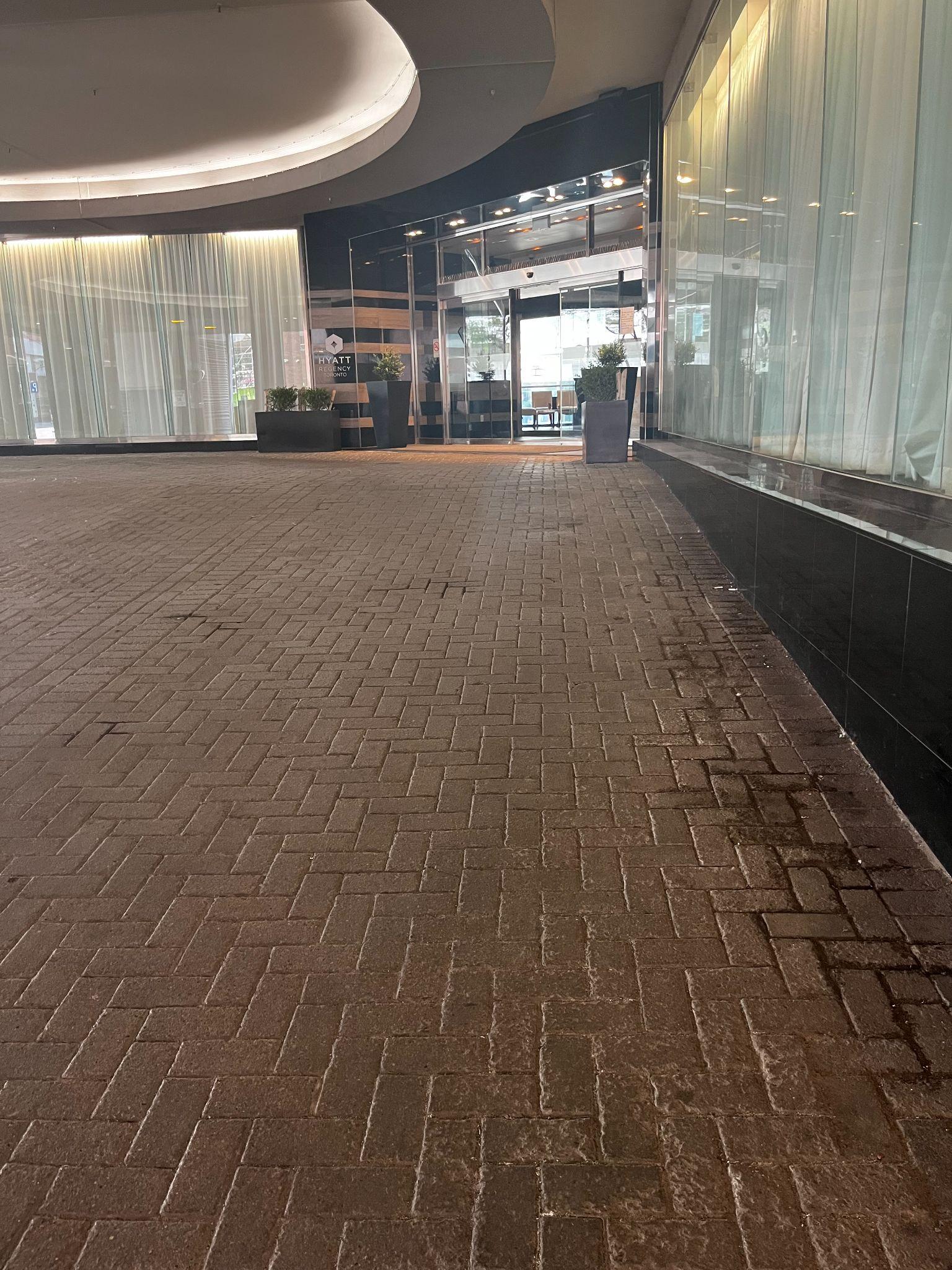 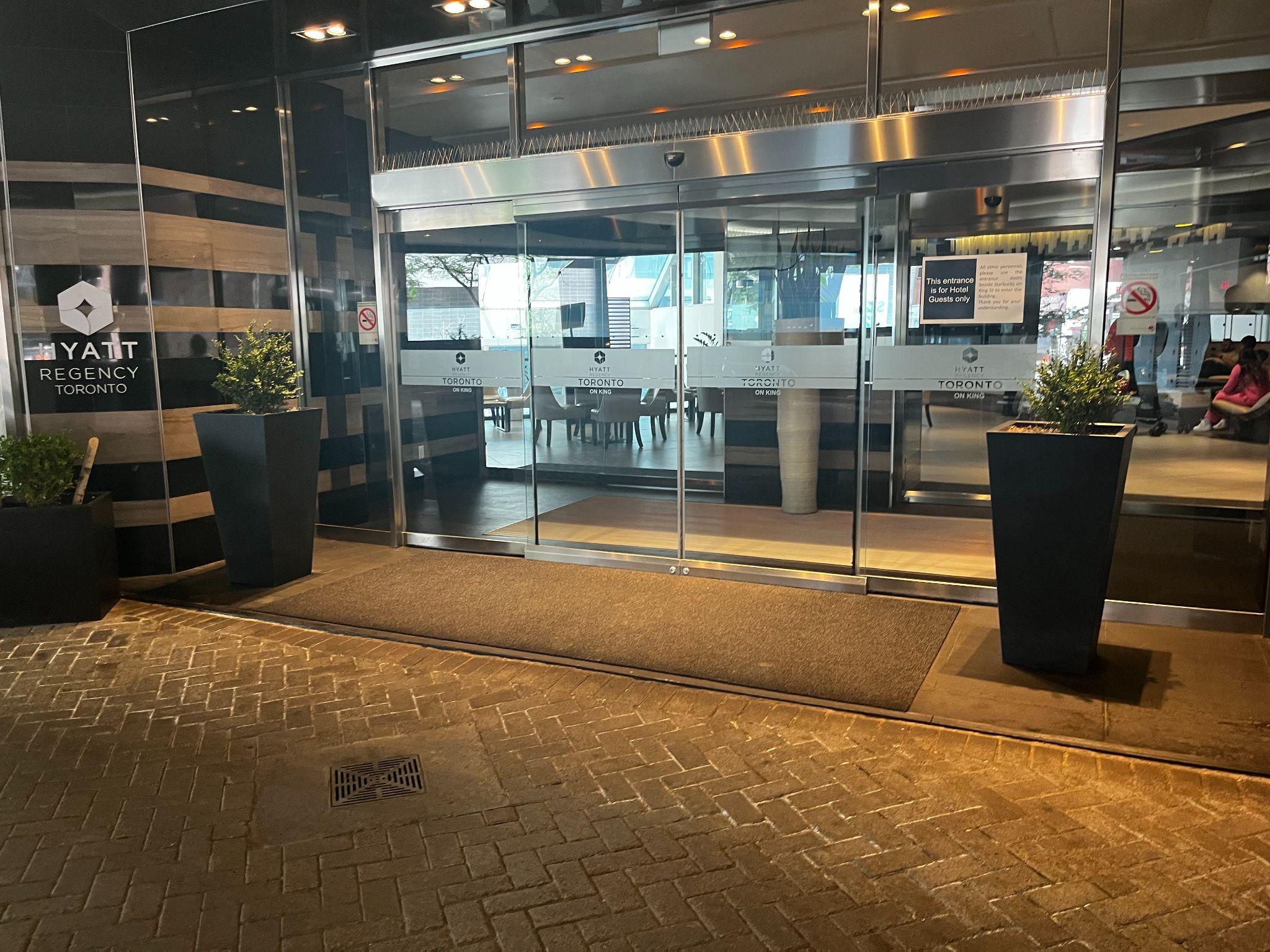 
Access to ballroomsThere are escalators up to Mezzanine Floor and Stairs to Lower Level.The stairs are in between the escalators, to the left when facing the entrance moves downward, and to the right when facing the entrance moves upward.There are elevators available to access both floors.

Figure 5: A photograph of stairs leading to the lower level. 


Figure 6: A photograph of escalators. 
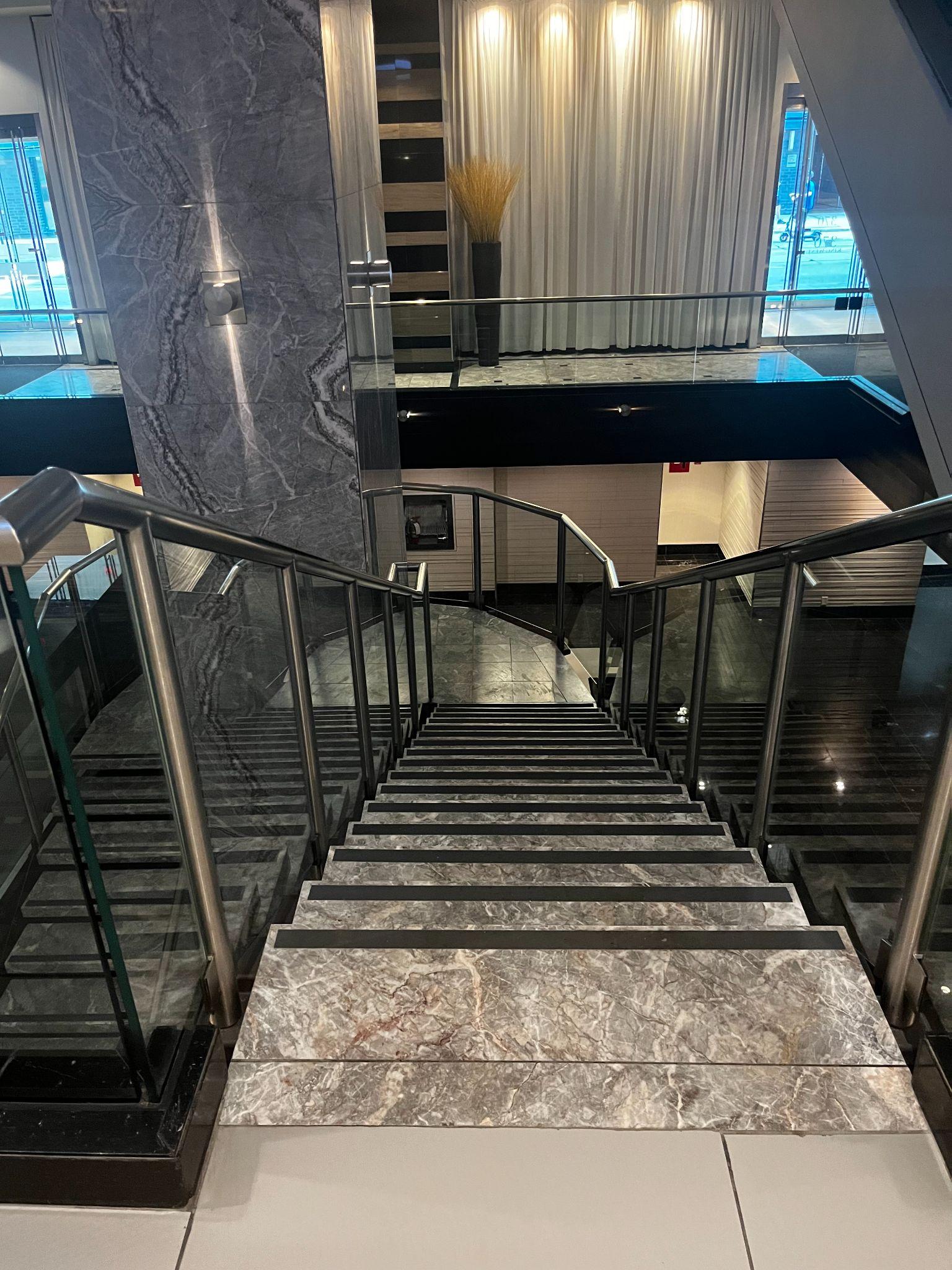 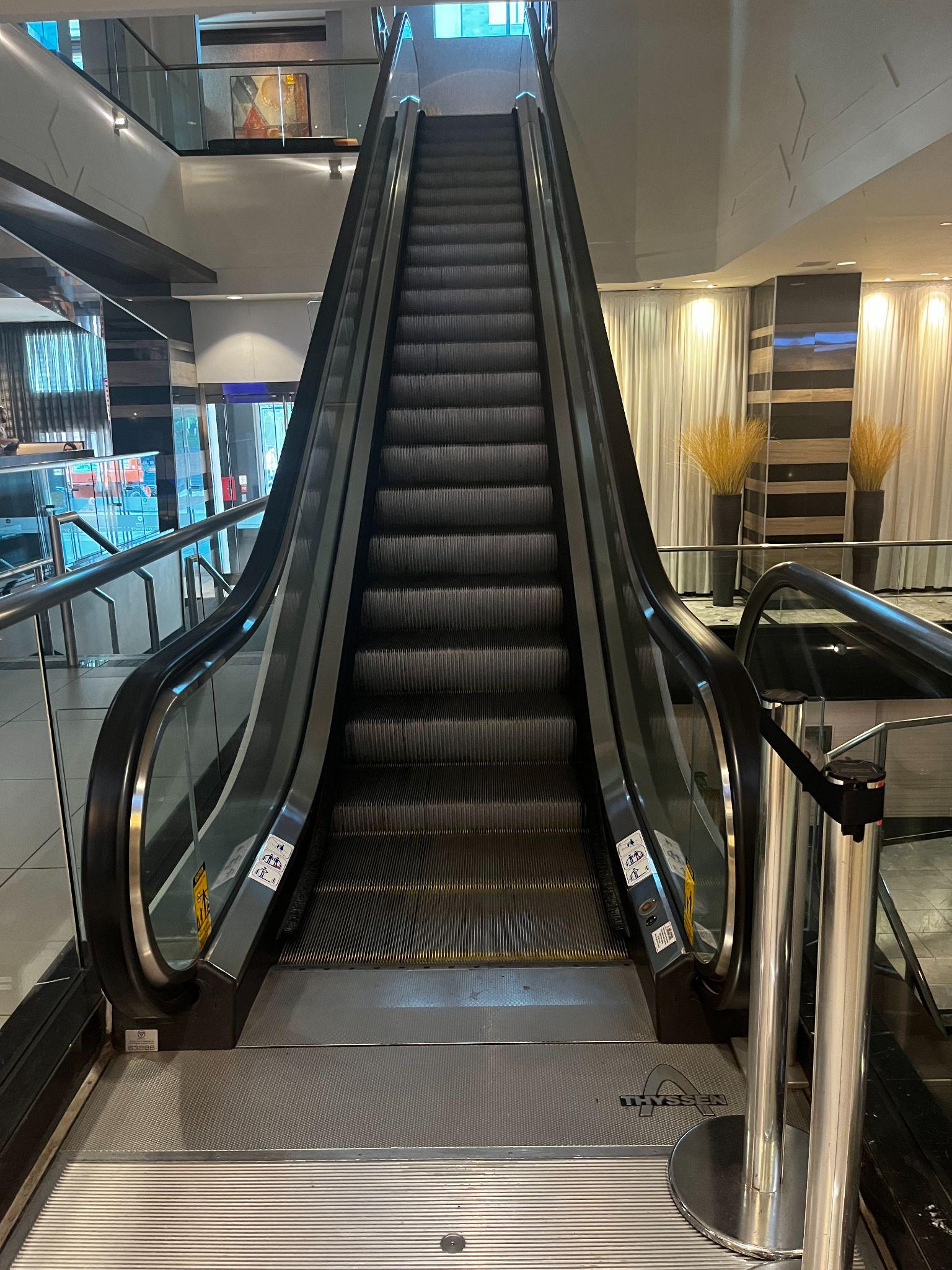 Rooms used include Regency & King Ballrooms (Mezzanine Level) and Conference Centre rooms and Family Room (Lower Level).Seating areas available in both ballrooms Accessibility services and devices available:On a first come, first served basis and upon request:FM Systems  Pocket Talkers (personal sound amplifier) Raised Seating Platforms  Walkers  Walking Canes  Wheelchairs
WashroomsAccessible washrooms are located on Lower, Ground, and Mezzanine levels of the hotel.
Mezzanine accessible washroom

Figure 6: A photograph of the mezzanine accessible washroom at the Hyatt Regency.

Figure 7: A photograph of the secondary angle of the mezzanine accessible washroom at the Hyatt. There is a toilet to the left and sink to the right
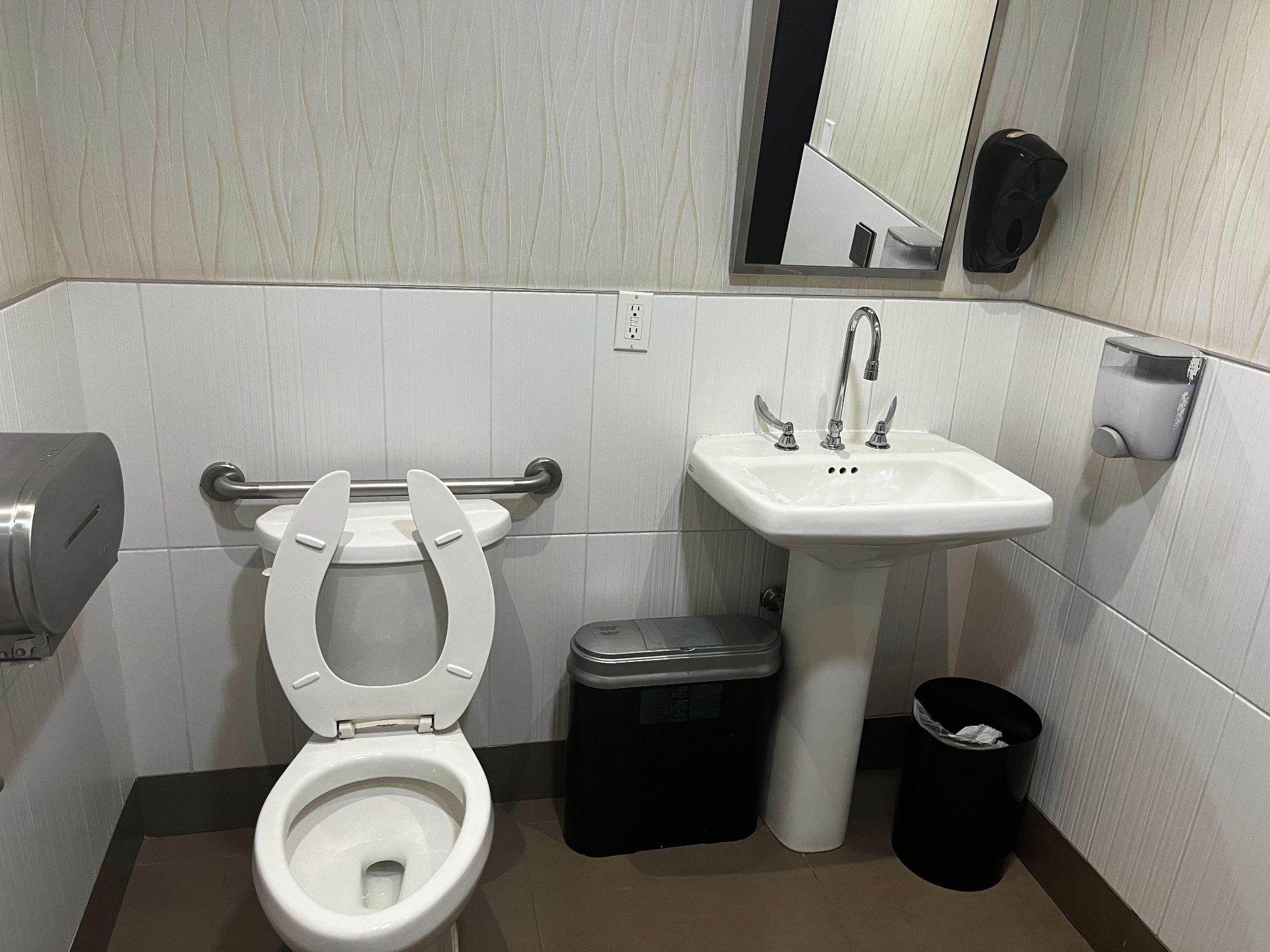 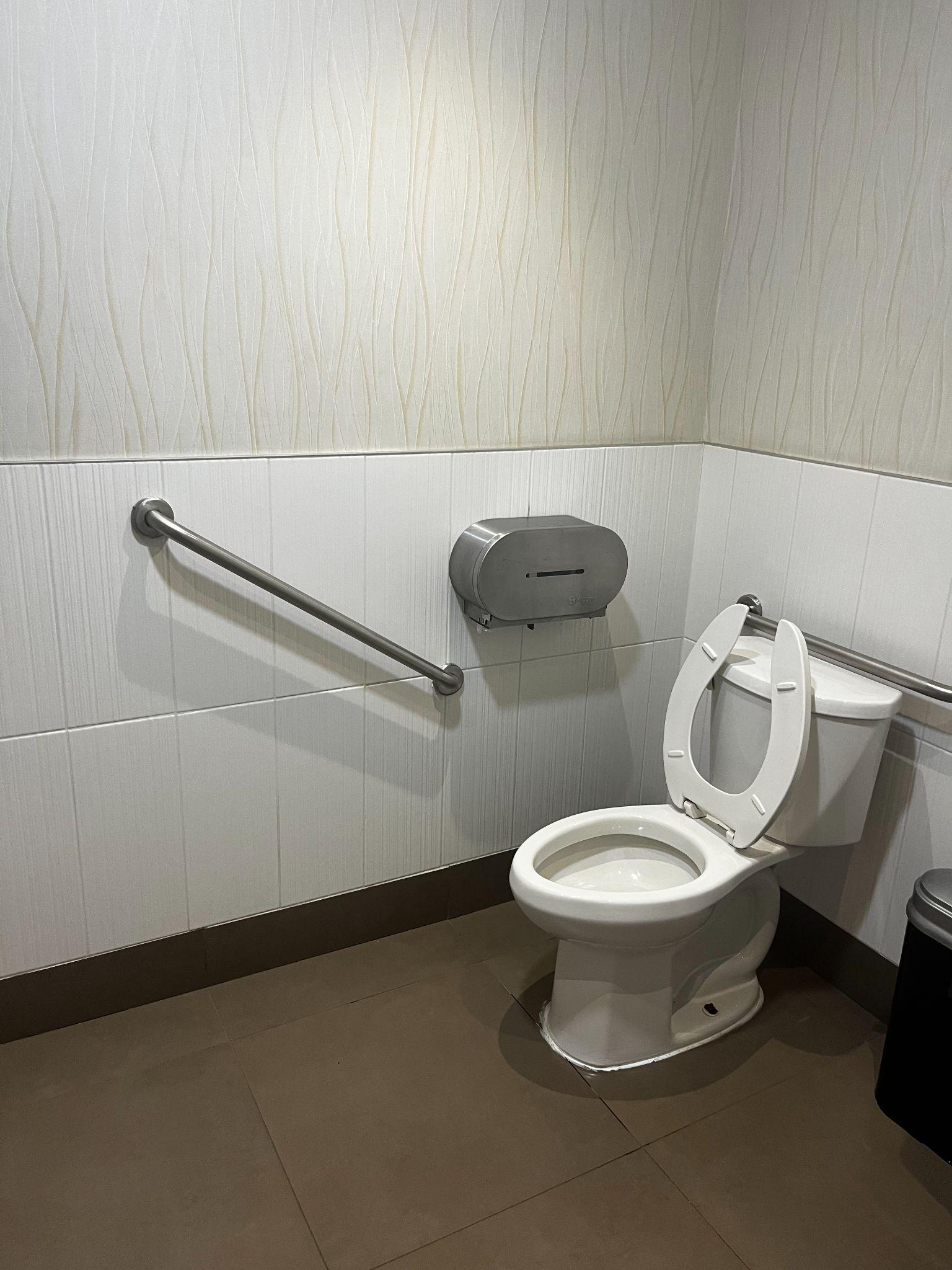 Mezzanine washroomsGender Neutral YesSingle WashroomSensored FlushingNoSensored Faucets NoAutomatic soap dispensersNoSensored hand dryer or paper towelYesChange TablesYesGender Neutral NoSensored FlushingYesSensored Faucets YesAutomatic soap dispensersYesSensored hand dryer or paper towelYesChange TablesPartial – See NotesChange table in accessible washroom and in Family Room on Lower Level